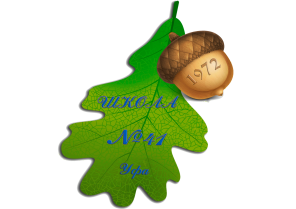 №ВремяПроцедураСсылка7.30Подъём7.35Зарядкаhttps://www.youtube.com/watch?v=ojbwKw4UEPE7.50Водные процедуры8.00Завтрак8.25Подготовка к учёбе8.301 урок9.05Физкультминуткаhttps://www.youtube.com/watch?v=ojbwKw4UEPE9.152 урок9.35Второй завтрак10.103 урок10.40Физкультминуткаhttps://www.youtube.com/watch?v=ojbwKw4UEPE10.554 урок11.25Физкультминуткаhttps://www.youtube.com/watch?v=ojbwKw4UEPE11.405 урок12.10Обед12.256 урок13.05Физкультминуткаhttps://www.youtube.com/watch?v=ojbwKw4UEPE13.357 урок14.00Обед16.00Полдник16.30Помощь по дому, влажная уборка, проветривание17.00Свободное время (Хобби, чтение)19.00Ужин19.30Свободное время (интеллектуальные игры с семьёй)21.00Личное время22.00Подготовка ко сну, водные процедуры22.30Ночной сон